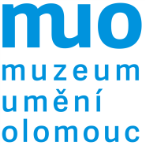 Dodatek č. 1 smlouvy o výpůjčcečíslo:  9/2020/Pouzavřená podle ustanovení §  násl. zákona č. 89/2012 Sb., občanský zákoník mezi:Půjčitelem: 	Muzeem umění Olomouc, státní příspěvkovou organizací, IČ 75079950                           	Denisova 47, 771 11 Olomouc            	telefon: xxx, e-mail: xxxzastoupeným:  	Mgr. Ondřejem Zatloukalem, ředitelem  a vypůjčitelem: 	Alšovou jihočeskou galerií, IČO 00073512		373 41 Hluboká nad Vltavou 144                            telefon: xxxzastoupeným:  Mgr. Alešem Seifertem, ředitelemDodatkem č. 1 smlouvy o výpůjčce se prodlužuje doba výpůjčky předmětů uvedených v seznamu vypůjčených předmětů. Výpůjčka se prodlužuje do 14. 2. 2021Ostatní ustanovení smlouvy zůstávají beze změnyTento dodatek nabývá účinnosti dnem uveřejnění prostřednictvím registru smluv dle příslušných ustanovení zákona č. 340/2015  Sb., o zvláštních podmínkách účinnosti některých smluv, uveřejňování těchto smluv a o registru smluv (zákon o registru smluv). Půjčitel na sebe bere povinnosti spojené s uveřejňováním dodatku v registru smluv.Dodatek je vyhotoven ve dvou exemplářích, jeden obdrží  půjčitel a jeden vypůjčitelSeznam vypůjčených předmětů včetně pojistných cen:  xxxV Olomouci dne  11.  12.  2020			V                                    dne  Půjčitel  ............................……………………..                    Vypůjčitel  .....................................................................